STEM Career Exploration Lab 2024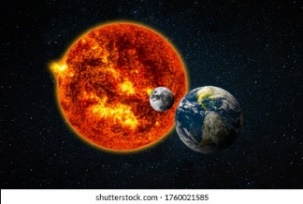 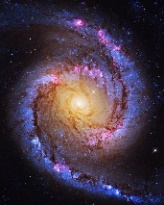 3D Printing and Astronomy CampCalling all High School Students and Graduating Seniors!Thinking about planning your education and career journey?Interested in Science, Technology, Engineering, and Mathematics (STEM)?Join a research study to help improve STEM for students with visual impairments Funded by the National Science Foundation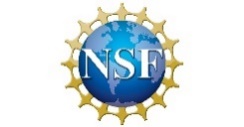 Principal Investigator Dr. Thomas Madura of San José State UniversityAs part of this study, use tactile models, sound, and hands-on activities designed for the visually impaired to:Build a 3D printer and make objects using 3D printers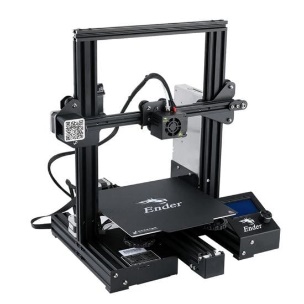 Learn about the universe from actual scientistsLearn about Moon phases and the inside of the SunHear the Sun and use sound to understand light and wavesBuild a constellation in 3D and trace the life cycles of starsDiscover the shape and structure of star clusters and galaxiesLearn about the Big Bang and the structure of the universeComplete surveys and interviews about your experience to help us improve the activitiesMeet and talk to STEM professionals with blindness/visual impairments like:Kenneth Silberman of NASA, an Engineer, Programmer, and Patent AttorneyNicolas Bonne, an Astronomer and Project Lead for the Tactile UniverseGo on free field trips to local museums and STEM businesses!Room and Board for participating students with visual impairments*Twenty-four hour safety and supervision: camp assistants, social activities, and new friendships*Only for students with visual impairmentsLimited to the first twenty applicants!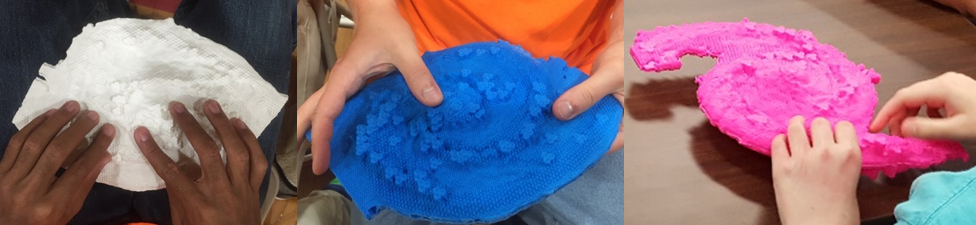 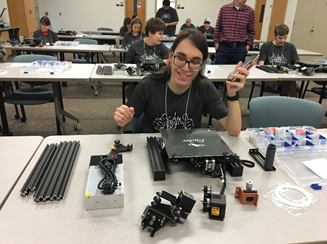 When:  June 24th through 28th 2024Where:  University of ConnecticutFor Parental Consent Forms, Details, and to Register Visit:https://sjsu.qualtrics.com/jfe/form/SV_e9idPooLE587702